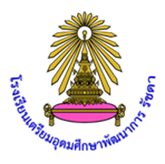 แผนการจัดการเรียนรู้บูรณาการคุณธรรมกลุ่มสาระการเรียนรู้....................................................                     รายวิชา............... ........................ชั้นมัธยมศึกษาปีที่  ....  ภาคเรียนที่  ....                                                        ปีการศึกษา 2561หน่วยการเรียนรู้ที่ ........ เรื่อง ..................................	                                     เวลา ....  คาบ1.  มาตรฐานการเรียนรู้มาตรฐาน ........................................................................................................................................ตัวชี้วัด 	 .......................................................................................................................................................	........................................................................................................................................................2.  ผลการเรียนรู้1. ................................................................................................... (K)		2. ................................................................................................... (P)		3. ................................................................................................... (A)3.  สาระสำคัญ     	.......................................................................................................................................................	........................................................................................................................................................4.  สมรรถนะสำคัญของผู้เรียน 		  ความสามารถในการสื่อสาร  ความสามารถในการคิด  ความสามารถในการแก้ปัญหา  ความสามารถในการใช้ทักษะชีวิต  ความสามารถในการใช้เทคโนโลยี5.  สาระการเรียนรู้ 		ความรู้ (K)1. ............................................................................. (K)		ทักษะที่สำคัญ (P)		1. ............................................................................. (P)		คุณลักษณะอันพึงประสงค์ (A)		1. .............................................................................		2. .............................................................................		3. .............................................................................6.  คุณธรรมอัตลักษณ์		คุณธรรมอัตลักษณ์โรงเรียนคุณธรรม สพฐ.		  ความพอเพียง 		  ความกตัญญู		  ความซื่อสัตย์สุจริต		  ความรับผิดชอบ 		  อุดมการณ์คุณธรรม		คุณธรรมอัตลักษณ์ของโรงเรียน 		  แต่งกายถูกระเบียบ		  มีสัมมาคารวะ7.  จุดเน้นสู่การพัฒนาคุณภาพผู้เรียน ทักษะศตวรรษที่ 21 		   การคิดอย่างมีวิจารณญาณ และทักษะในการแก้ปัญหา (Critical Thinking and Problem 		       Solving)   ทักษะด้านการสร้างสรรค์ และนวัตกรรม (Creativity and Innovation)   ทักษะด้านความร่วมมือ การทำงานเป็นทีม และภาวะผู้นำ (Collaboration, Teamwork and         Leadership)   ทักษะด้านการสื่อสารสนเทศ และรู้เท่าทันสื่อ (Communications, Information, and         Media Literacy)    	 ทักษะด้านชีวิตและอาชีพ   ความยืดหยุ่นและการปรับตัว    การริเริ่มสร้างสรรค์และการเป็นตัวของตัวเอง   ทักษะสังคม และสังคมข้ามวัฒนธรรม   การเป็นผู้สร้างหรือผู้ผลิต และความรับผิดชอบเชื่อถือได้  ภาวะผู้นำและความรับผิดชอบ     	คุณลักษณะสำหรับศตวรรษที่ 21  คุณลักษณะด้านการทำงาน ได้แก่ การปรับตัว ความเป็นผู้นำ  คุณลักษณะด้านการเรียนรู้ ได้แก่ การชี้นำตนเอง การตรวจสอบการเรียนรู้ของตนเอง  คุณลักษณะด้านศีลธรรม ได้แก่ เคารพผู้อื่น ความซื่อสัตย์ สำนึกพลเมือง8.  การจัดกิจกรรมการเรียนรู้  (บูรณาการคุณธรรมอัตลักษณ์)9. สื่อการสอน1. .............................................................................2. .............................................................................แหล่งเรียนรู้.............................................................................2.   .............................................................................10. การวัดและประเมินผล10.1 การประเมินตามผลการเรียนรู้10.2 การประเมินสมรรถนะสำคัญ คุณลักษณะอันพึงประสงค์ และทักษะศตวรรษที่ 2111. ข้อเสนอแนะ......................................................................................................................................................................................................................................................................................................................................................................................................................................................................................................................................................................................................................................................................................................................................................................................................................................................................................................12. บันทึกหลังสอน	12.1  ผลการจัดการเรียนรู้นักเรียนจำนวน.........................................คนผ่านจุดประสงค์การเรียนรู้โดยรวม......................คน		คิดเป็นร้อยละ..............................ไม่ผ่านจุดประสงค์การเรียนรู้โดยรวม..................คน		คิดเป็นร้อยละ..............................ได้แก่	1…………………………………………………………………………………………………….	2…………………………………………………………………………………………………….นักเรียนที่มีความสามารถพิเศษ/นักเรียนเด็กพิเศษ ได้แก่1…………………………………………………………………………………………………….2…………………………………………………………………………………………………….นักเรียนที่ไม่ผ่านการประเมินจุดประสงค์ด้านความรู้ (K) จำนวน...................................คน ได้แก่.................................................................................................................................................................................................................................................................................................................................................................................................................................................................................................................................นักเรียนที่ไม่ผ่านการประเมินจุดประสงค์ด้านทักษะ (P) จำนวน...................................คน ได้แก่........................................................................................................................................................................................................................................................................................................................................................................................................................................................................................................................................นักเรียนที่ไม่ผ่านการประเมินจุดประสงค์ด้านเจตคติ (A) จำนวน...................................คน ได้แก่..........................................................................................................................................................................................................................................................................................................................................................................................................................................................................................................................................	12.2  ปัญหา/อุปสรรค.......................................................................................................................................................................................................................................................................................................................................................................................................................................................................................................................................... แนวทางแก้ไข/ข้อเสนอแนะ (จากปัญหาอุปสรรค)..........................................................................................................................................................................................................................................................................................................................................................................................................................................................................................................................................ลงชื่อ.............................................................ครูผู้สอน				          ( .................................................. )                                                   ตำแหน่ง  .......... 						                            …………./……………./…………ความเห็นของหัวหน้ากลุ่มสาระการเรียนรู้........................................................................................................................................................................................................................................................................................................................................................................................................................................................................................................................................................................................................................................................................................................................................................................................					             ลงชื่อ...............................................หัวหน้ากลุ่มสาระฯ             				                      (..........................................)						            ………./……………./…………ความเห็นของหัวหน้าสถานศึกษาหรือผู้ที่ได้รับมอบหมาย	ได้ทำการตรวจแผนการจัดการเรียนรู้ของ ............................................  แล้วมีความคิดเห็นดังนี้เป็นแผนการจัดการเรียนรู้ที่ดีมาก				ดีพอใช้ควรปรับปรุงการจัดกิจรรมได้นำกระบวนการเรียนรู้เน้นผู้เรียนเป็นสำคัญมาใช้ในการสอนได้อย่างเหมาะสมยังไม่เน้นผู้เรียนเป็นสำคัญ ควรปรับปรุงพัฒนาต่อไปเป็นแผนการจัดการเรียนรู้ที่นำไปใช้ได้จริงควรปรับปรุงก่อนนำไปใช้ข้อเสนอแนะอื่นๆ............................................................................................................................................................................................................................................................................................................................................................	       ลงชื่อ....................................................รองผู้อำนวยการโรงเรียนกลุ่มบริหารวิชาการ           	        ( นายสันทัศน์  น้อยเพ็ง )		     …………./……………./……..……..ความคิดเห็นของผู้อำนวยการโรงเรียน..........................................................................................................................................................................................................................................................................................................................................................................................................................................................................................................................................				ลงชื่อ............................................................ผู้อำนวยการโรงเรียน                	                                    ( นายสันต์ธวัช  ศรีคำแท้ )            				  …………./……………./…………ผลการเรียนรู้วิธีวัดการวัดและประเมินผลเครื่องมือวัดเกณฑ์การให้คะแนนเกณฑ์การผ่าน(K)(P)(A)ประเด็นการประเมินวิธีวัดเครื่องมือวัดเกณฑ์การให้คะแนนสมรรถนะสำคัญของผู้เรียน 	  ความสามารถในการสื่อสาร       ความสามารถในการคิด       ความสามารถในการแก้ปัญหา       ความสามารถในการใช้ทักษะชีวิต       ความสามารถในการใช้เทคโนโลยีประเมินจากผลการเรียนรู้ข้อที่......... และ ........ประเมินจากผลการเรียนรู้ข้อที่......... และ ........ประเมินจากผลการเรียนรู้ข้อที่......... และ ........คุณลักษณะอันพึงประสงค์ (A)     1. ........................................     2. ........................................     3. .......................................ประเมินจากผลการเรียนรู้ข้อที่ ...........ประเมินจากผลการเรียนรู้ข้อที่ ...........ประเมินจากผลการเรียนรู้ข้อที่ ...........ทักษะศตวรรษที่ 21         การคิดอย่างมีวิจารณญาณ และทักษะในการแก้ปัญหา (Critical Thinking and Problem Solving)        ทักษะด้านการสร้างสรรค์ และนวัตกรรม (Creativity and Innovation)        ทักษะด้านความร่วมมือ การทำงานเป็นทีม และภาวะผู้นำ (Collaboration, Teamwork and Leadership)        ทักษะด้านการสื่อสารสนเทศ และรู้เท่าทันสื่อ (Communications, Information, and Media Literacy)ประเมินจากผลการเรียนรู้ข้อที่ 1 2 และ 3ประเมินจากผลการเรียนรู้ข้อที่ 1 2 และ 3ประเมินจากผลการเรียนรู้ข้อที่ 1 2 และ 3ทักษะด้านชีวิตและอาชีพ       ความยืดหยุ่นและการปรับตัว        การริเริ่มสร้างสรรค์และการเป็นตัวของตัวเอง       ทักษะสังคม และสังคมข้ามวัฒนธรรม       การเป็นผู้สร้างหรือผู้ผลิต และความรับผิดชอบเชื่อถือได้      ภาวะผู้นำและความรับผิดชอบประเมินจากผลการเรียนรู้ข้อที่ 1 2 และ 3ประเมินจากผลการเรียนรู้ข้อที่ 1 2 และ 3ประเมินจากผลการเรียนรู้ข้อที่ 1 2 และ 3คุณลักษณะสำหรับศตวรรษที่ 21       คุณลักษณะด้านการทำงาน ได้แก่ การปรับตัว ความเป็นผู้นำ       คุณลักษณะด้านการเรียนรู้ ได้แก่ การชี้นำตนเอง การตรวจสอบการเรียนรู้ของตนเอง       คุณลักษณะด้านศีลธรรม ได้แก่ เคารพผู้อื่น ความซื่อสัตย์ สำนึกพลเมืองประเมินจากผลการเรียนรู้ข้อที่ 1 2 และ 3ประเมินจากผลการเรียนรู้ข้อที่ 1 2 และ 3ประเมินจากผลการเรียนรู้ข้อที่ 1 2 และ 3